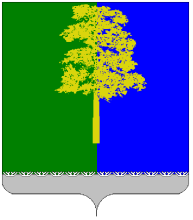 ХАНТЫ-МАНСИЙСКИЙ АВТОНОМНЫЙ ОКРУГ – ЮГРАДУМА КОНДИНСКОГО РАЙОНАРЕШЕНИЕОб утверждении персонального состава представителей Думы Кондинского района в муниципальной трехсторонней комиссии по регулированию социально-трудовых отношений В соответствии со статьей 4 Положения о муниципальной трехсторонней комиссии по регулированию социально-трудовых отношений, утвержденного решением Думы Кондинского района от 29 апреля 2015 года № 563 «О Положении о муниципальной трехсторонней комиссии по регулированию социально-трудовых отношений», Уставом Кондинского района, Дума Кондинского района решила:Утвердить персональный состав представителей Думы Кондинского района в муниципальной трехсторонней комиссии по регулированию социально-трудовых отношений (приложение).Признать утратившим силу решение Думы Кондинского района от 26 января 2016 года № 51 «Об утверждении персонального состава представителей Думы Кондинского района в муниципальной трехсторонней комиссии по регулированию социально-трудовых отношений».Обнародовать настоящее решение Думы Кондинского района в соответствии с решением Думы Кондинского района от 27 февраля 2017 года № 215 «Об утверждении Порядка опубликовании (обнародования) муниципальных правовых актов и другой официальной информации органов местного самоуправления муниципального образования Кондинский район» и разместить на официальном сайте органов местного самоуправления муниципального образования Кондинский район.Настоящее решение вступает в силу после его обнародования.Контроль за выполнением настоящего решения возложить на председателя Думы Кондинского района Р.В. Бринстера  и главу Кондинского района  А.В. Дубовика в соответствии их компетенцией.Председатель Думы Кондинского района                                                   Р.В. Бринстерпгт. Междуреченский02 ноября 2018 года № 458Приложение  к решениюДумы Кондинского районаот 02.11.2018 №458Персональный состав представителей Думы Кондинского района в муниципальной трехсторонней комиссии по регулированию социально-трудовых отношений1.Тюльканова Светлана АлександровнаДепутат Думы Кондинского района от муниципального образования городского поселения Луговой;2.Калашнюк Виталий ПетровичДепутат Думы Кондинского района от муниципального образования городского поселения Междуреченский.